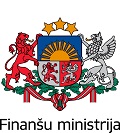 APSTIPRINUFinanšu ministrijasValsts sekretāreBaiba BāneDatumu skatīt dokumenta paraksta laika zīmogā, RīgaIkgadējais ziņojumspar revīzijas pakalpojumu kvalitātes kontroles nodrošināšanu 2022.gadā2023.gads, RīgaSATURSIevadsLatvijas Republikas Finanšu ministrija (turpmāk – Ministrija) ir sagatavojusi Ikgadējo ziņojumu par revīzijas kvalitātes kontroles nodrošināšanu 2022.gadā (turpmāk - Ziņojums), pamatojoties uz Eiropas Parlamenta un Padomes 2014.gada 16.aprīļa Regulas (ES) Nr.537/2014 par īpašām prasībām attiecībā uz obligātajām revīzijām sabiedriskas nozīmes struktūrās un ar ko atceļ Komisijas Lēmumu 2005/909/EK (turpmāk - Regula Nr.537/2014), 28.panta “c” apakšpunkta un Ministru kabineta 2017.gada 7.marta noteikumu Nr.136 “Noteikumi par revīzijas pakalpojumu kvalitātes kontroles prasību ievērošanas pārbaudi un pilnvaroto pārstāvju kvalifikācijas prasībām” (turpmāk - MK Noteikumi Nr.136) 28.punktā minētajām ziņošanas prasībām un termiņiem.Ziņojuma 1. nodaļā tiek aprakstīts un sniegts ieskats, kā Ministrijas pilnvarotie pārstāvji plāno un veic uz riska pieeju balstītas revīzijas pakalpojumu kvalitātes kontroles prasību ievērošanas pārbaudes (turpmāk - pārbaudes), lai attīstītu un padarītu efektīvākas zvērinātu revidentu un zvērinātu revidentu komercsabiedrību (turpmāk - zvērinātu revidentu prakse), kas sniedz revīzijas pakalpojumus sabiedriskas nozīmes struktūrām (turpmāk - SNS), uzraudzības metodes, instrumentus un praksi.Ziņojuma 2. nodaļā sniegta kvantitatīva informācija par pārbaudāmajām zvērinātu revidentu praksēm, kas sniedz revīzijas pakalpojumus SNS, tirgus segmentāciju, pārbaudei pakļautajiem atsevišķajiem revīzijas uzdevumiem, pārbaudēs   konstatētajiem trūkumiem un zvērinātu revidentu praksēm piešķirtajām vērtējuma kategorijām.Ziņojuma 3. nodaļa apkopo, noslēdzot 2022.gada pārbaužu periodu, zvērinātu revidentu praksēm sniegtos ieteikumus.Ziņojuma 4. nodaļā atspoguļota informācija par Ministrijas kā kompetentās iestādes (saskaņā ar Revīzijas pakalpojumu likuma 37.⁵ panta pirmo daļu Ministrija ir kompetentā iestāde Regulas Nr.537/2014 20.panta 1.punkta izpratnē, un ir atbildīga par šajā regulā tai noteikto uzdevumu izpildi un regulas noteikumu piemērošanas nodrošināšanu) piemērotajām sankcijām vai administratīvajiem pasākumiem par revīzijas jomu reglamentējošo normatīvo aktu prasību neievērošanu attiecībā uz zvērinātu revidentu praksēm, kas sniedz revīzijas pakalpojumus SNS, saistībā ar 2022.gada pārbaužu periodā konstatētajiem trūkumiem.Ziņojuma 5. nodaļā norādīta informācija par turpmāk veicamo pārbaužu darbības virziena prioritātēm 2023.gadā, lai turpinātu veicināt un uzlabot revīzijas pakalpojumu, kas sniegti SNS Latvijā, kvalitāti.Pārbaužu plānošanas, norises un sasniedzamo rezultātu vispārējais aprakstsTiesiskais pamatojumsRevīzijas pakalpojumu likuma 35.¹ panta “Revīzijas pakalpojumu kvalitātes kontrole” pirmā daļa nosaka, ka Ministrija sadarbībā ar Latvijas Zvērinātu revidentu asociāciju (turpmāk - LZRA) nodrošina uz riska pieeju balstītu revīzijas pakalpojumu kvalitātes kontroli, lai tiktu ievērotas normatīvo aktu, Latvijā atzīto starptautisko revīzijas standartu (turpmāk – SRS) un Latvijā atzīto starptautisko publiskā sektora revīzijas standartu prasības, profesionālās ētikas normas, neatkarība un objektivitāte revīzijas pakalpojumu sniegšanā. Ministrija nodrošina uz risku izvērtējumu balstītu revīzijas pakalpojumu kvalitātes kontroli (veic revīzijas pakalpojumu kvalitātes kontroles prasību ievērošanas pārbaudes) tām zvērinātu revidentu praksēm, kuras ir sniegušas revīzijas pakalpojumus SNS. Augstākminētā panta ceturtā daļa nosaka, ka Ministrijas pilnvarotais pārstāvis ne retāk kā reizi trijos gados pārbauda, kā revīzijas pakalpojumu kvalitātes kontroles prasības ievēro tās zvērinātu revidentu prakses, kuras sniegušas revīzijas pakalpojumus SNS, un sastāda šīs pārbaudes protokolu. Revīzijas pakalpojumu kvalitātes kontroles prasību ievērošanas pārbaudi Ministrijas pilnvarotie pārstāvji veic saskaņā ar Regulas Nr.537/2014 26.panta un Revīzijas pakalpojumu likuma 35.¹ panta  prasībām, kā arī ievērojot MK Noteikumos Nr.136 noteikto pārbaužu norises kārtību. MK Noteikumi Nr.136 nosaka arī, Ministrijas pilnvaroto pārstāvju kvalifikācijas prasības, pārbaudes protokolā ietveramās ziņas un pārbaužu programmas saturu.LZRA nodrošina uz risku izvērtējumu balstītu revīzijas pakalpojumu kvalitātes kontroli (kvalitātes kontroles pārbaudi tiem zvērinātiem revidentiem un zvērinātu revidentu komercsabiedrībām, kas sniegušas klientiem, kas nav SNS Revīzijas pakalpojumu likuma izpratnē, revīzijas pakalpojumus. LZRA kvalitātes kontrolieri veic kvalitātes kontroles pārbaudes saskaņā ar Revīzijas pakalpojumu likuma 35.¹ panta prasībām, ievērojot LZRA 2021.gada 3.septembrī biedru kopsapulcē apstiprināto un ar Ministriju saskaņoto Revīzijas pakalpojumu kvalitātes kontroles nolikumu. Informācija par LZRA kvalitātes kontrolieru veikto zvērinātu revidentu profesionālās darbības kvalitātes kontroles pārbaužu rezultātiem ir pieejama LZRA tīmekļa vietnē, skat. šeit: https://lzra.lv/sakums/par-lzra/kvalitates-kontrole/. Līdz ar to turpmāk šajā Ziņojumā tiks sniegta informācijai tikai par Ministrijas pilnvaroto pārstāvju veikto pārbaužu rezultātiem.Pārbaužu galvenie virzieni- gūt pietiekamu pārliecību par zvērinātu revidentu prakšu sniegto revīzijas pakalpojumu SNS (gada pārskatu un/vai konsolidēto gada pārskatu revīzijas vai apvienoto gada un konsolidēto gada pārskatu vienā dokumentā) kvalitāti, ievērojot kvalitātes kontroles prasības - saskaņā ar Regulā Nr.537/2014 noteikto, Revīzijas pakalpojumu likumā un Latvijā atzītajos SRS noteikto;- pārbaudīt, kā zvērinātu revidentu prakse ievēro iekšējās kvalitātes kontroles politiku un procedūras, kas izstrādātas atbilstoši zvērinātu revidentu prakses darbības apjomam un sarežģītībai un atbilst normatīvajam regulējumam.Pārbaudes plānošanaRevīzijas pakalpojumu likuma 35.1 panta 3.2 daļa nosaka, ka zvērinātu revidentu prakses, kas sniedz revīzijas pakalpojumus SNS, katru gadu līdz 1.jūlijam iesniedz Ministrijai Regulas Nr.537/2014 14.pantā minēto informāciju par ieņēmumiem, kā arī informāciju par iepriekšējā kalendāra gadā apgūtajām profesionālās kvalifikācijas (tālākizglītības) programmām. Ministrija apkopo un analizē saņemto informāciju un, ja nepieciešams, veic pasākumus konstatēto nepilnību un neatbilstību novēršanai.Zvērinātu revidentu prakses informāciju ievada SNS iecelto revidentu uzraudzības IT sistēmā un, pamatojoties uz šiem datiem, Ministrijas pilnvarotais pārstāvis plāno veicamās kārtējās pārbaudes, atlasot zvērinātu revidentu prakses veiktos pārbaudāmos revīzijas uzdevumus (turpmāk – atlases kopa). Atlases kopas mērķis ir nodrošināt uz riska pieeju balstītu zvērinātu revidentu prakses un atsevišķu konkrētu revīzijas uzdevumu atlasi kārtējā kalendārā gada pārbaudei. Atlases kopai ir pakļauti visi minētajā IT sistēmā ievadītie revīzijas uzdevumi, tādējādi atlases rezultātā tiek atlasīti revīzijas uzdevumi, kas ir pakļauti augsta riska pakāpes vērtējumam. Atlases kopa tiek veidota 10% apmērā no visiem augsta riska revīzijas uzdevumiem, kas nejaušības kārtībā kārtējā gada pārbaudei atlasīti SNS iecelto revidentu uzraudzības IT sistēmā, kā arī ievērojot nosacījumu, ka pārbaudei tiek pakļauta katra zvērinātu revidentu prakse vismaz vienu reizi trijos gados. SNS iecelto revidentu uzraudzības IT sistēma ir metodoloģijas rīks (uz risku balstītu revīzijas uzdevumu atlases mehānisms), kas palīdz identificēt un atlasīt pārbaudāmās zvērinātu revidentu prakses un noteikt riskantākos revīzijas uzdevumus. Atlases kopa tiek atlasīta pārbaudei, izvēloties augsta riska revīzijas uzdevumus pēc sekojošiem nosacījumiem:revīzijas uzdevumi par SNS darbību uzraudzības procesā konstatētām neatbilstībām;apjomīgi un sarežģīti revīzijas uzdevumi;revīzijas uzdevumi, kurus pārbaudāmā zvērinātu revidentu prakse ir sniegusi pirmo reizi;revīzijas uzdevumi sarežģītām un specializētām nozarēm (piemēram, finanšu un apdrošināšanas nozare).Pirms kārtējās pārbaudes uzsākšanas Ministrijas pilnvarotais pārstāvis sastāda revīzijas pakalpojumu, kas sniegti SNS, kvalitātes kontroles prasību ievērošanas pārbaužu  programmu kārtējam kalendārajam gadam, kuru apstiprina Ministrijas valsts sekretārs. 2022.gada perioda kārtējās pārbaudes noritēja laika periodā no oktobra mēneša līdz decembra mēnesim. Pārbaudes tika veiktas attālināti, izmantojot tiešsaistes platformas.Pārbaudes apjoms un veikšanas kārtībaMinistrijas pilnvarotie pārstāvji veic revīzijas pakalpojumu kvalitātes kontroles prasību ievērošanas pārbaudes zvērinātu revidentu prakses līmenī un atsevišķa konkrēta revīzijas uzdevuma līmenī, lai novērtētu iekšējās kvalitātes kontroles sistēmas (turpmāk – IKKS) vides funkcionalitāti gan zvērinātu revidentu prakses līmenī, gan arī IT sistēmas atlasītā atsevišķā konkrētā revīzijas uzdevuma, ko veicis pārbaudāmās zvērinātu revidentu prakses ietvaros tajā strādājošais atbildīgais zvērinātais revidents, līmenī.Revīzijas pakalpojumu kvalitātes kontroles prasību ievērošanas pārbaude zvērinātu revidentu prakses līmenī atbilst Eiropas Revīzijas pārraudzības struktūru komitejas (CEAOB) izstrādātam zvērinātu revidentu prakses IKKS novērtēšanas metodoloģijas rīkam - projektam /Common Audit Inspection Methodology/, kas balstās uz jautājumu izlasi atsevišķās revīzijas jomās un tiek piemērots grupu revīziju programmās. Ministrijas pilnvarotais pārstāvis, veicot pārbaudāmās zvērinātu revidentu prakses IKKS novērtēšanu, izvērtē, kā tiek nodrošināta 1.Starptautiskā kvalitātes kontroles standarta “Kvalitātes kontrole firmās, kas veic finanšu pārskatu revīzijas un pārbaudes un sniedz citus apliecinājuma un radniecīgos pakalpojumus”, Revīzijas pakalpojumu likuma un Ministru kabineta 2017.gada 7.februāra noteikumos Nr.75 “Zvērinātu revidentu un zvērinātu revidentu komercsabiedrību darba organizācijas noteikumi” (turpmāk - MK Noteikumi Nr.75) noteikto prasību ievērošana. Zvērinātu revidentu prakses līmenī IKKS pārbaude tiek veikta, intervējot zvērinātu revidentu prakses atbildīgos darbiniekus un vadību un pārbaudot zvērinātu revidentu prakses uzrādītos dokumentus. Veicamās pārbaudes laikā Ministrijas pilnvarotais pārstāvis dokumentē iegūtās ziņas, veidojot atsevišķu pārbaudes lietu.Savukārt attiecībā uz IKKS prasību ievērošanu atsevišķa konkrēta revīzijas uzdevuma, kas sniegts SNS līmenī, pārbaude tiek veikta, pārliecinoties, vai pārbaudei  pakļautais revīzijas uzdevums ir veikts saskaņā ar Regulas Nr.537/2014, Revīzijas pakalpojumu likuma un Latvijā atzīto SRS prasībām. Tiek izvērtēts, kā zvērinātu revidentu prakse, veicot revīziju atsevišķa konkrēta revīzijas uzdevuma ietvaros, pievērš uzmanību tam, vai revīzijas darba grupa atbildīgā zvērināta revidenta vadībā atbilstoši ir identificējusi un atspoguļojusi būtiskākos un nozīmīgākos veiktā revīzijas uzdevuma riskus, kā arī nodefinējusi un izvēlējusies atbilstošas revīzijas procedūras. Pārbaužu rezultātiAtbilstoši MK Noteikumu Nr.136 5.punktam Ministrijas pilnvarotais pārstāvis izvērtē pārbaudes  laikā konstatētos trūkumus un, beidzoties kārtējai pārbaudei, novērtē pārbaudīto zvērinātu revidentu praksi. Saskaņā ar Regulas Nr.537/2014 26.panta 9.punktu par katru pārbaudi pilnvarotais pārstāvis sagatavo pārbaudes protokolu, iekļaujot kvalitātes nodrošināšanas pārbaudes galvenos secinājumus un ieteikumus. Pārbaužu rezultāti tiek uzrādīti pārbaudes protokolā, kas atbilst prasībām, kuras noteiktas Regulas Nr.537/2014 26.panta 9.punktā minētajam pārbaužu ziņojuma saturam. Katra pārbaudītā zvērinātu revidentu prakse saņem novērtējumu 4 kategoriju sistēmā, pamatojoties uz MK noteikumu Nr.136 7.punktu, kas nosaka, ka zvērinātu revidentu prakses IKKS tiek novērtēta atbilstoši šīm kategorijām un novērtējums tiek iekļauts sagatavotajā pārbaudes protokolā. IKKS kategorijas:1. kategorija – darbojas labi: trūkumi nav konstatēti vai ir konstatēti maznozīmīgi trūkumi, kuri neietekmē pārbaudītās zvērinātu revidentu prakses IKKS;2. kategorija – darbojas, bet nepieciešami atsevišķi pilnveidojumi: konstatēti atsevišķi trūkumi, kuriem ir vidēja ietekme uz pārbaudītās zvērinātu revidentu prakses IKKS. Ir izteikti ieteikumi sistēmas pilnveidošanai, un zvērinātu revidentu prakse ir izstrādājusi pasākumu plānu ieteikumu ieviešanai;3. kategorija – darbojas daļēji, ir nepieciešami būtiski pilnveidojumi: konstatēti sistemātiski trūkumi, kuriem ir ietekme uz pārbaudītās zvērinātu revidentu prakses IKKS. Ir sniegti ieteikumi sistēmas pilnveidošanai, un zvērinātu revidentu prakse ir izstrādājusi pasākumu plānu ieteikumu ieviešanai;4. kategorija – nedarbojas: trūkumi, kuri ir konstatēti, liecina par to, ka pārbaudītās zvērinātu revidentu prakses IKKS nedarbojas. Ir sniegti ieteikumi sistēmas pilnveidošanai, zvērinātu revidentu prakse ir izstrādājusi pasākumu plānu ieteikumu ieviešanai.Pārbaudes protokolā tiek iekļauti arī pārbaudes secinājumi un trūkumu novēršanas plāns, kurā iekļauj ieteikumus un to ieviešanas termiņus pārbaudē konstatēto trūkumu novēršanai. Ja pārbaudes protokolā zvērinātu revidentu praksei ir iekļauti ieteikumi, tad Ministrijas pilnvarotais pārstāvis veic pasākumus, lai pārbaudāmā zvērinātu revidentu prakse iesniegtu sagatavotu pārbaudes ieteikumu ieviešanas grafiku, norādot konkrētos ieteikumus, to ieviešanas termiņus un par ieviešanu atbildīgās zvērinātu revidentu prakses personas.Saskaņā ar MK Noteikumu Nr.136 27.punktu, Ministrija katru gadu līdz 31.janvārim sagatavo pārbaužu apkopojumu par veikto pārbaužu rezultātiem par iepriekšējo kalendāro gadu. Pārbaužu apkopojumu apstiprina Ministrijas atbildīgā amatpersona un tas tiek publicēts Ministrijas tīmekļa vietnē.2022.gada perioda pārbaužu norises grafiks:2022.gada jūnijs – zvērinātu revidentu prakses iesniedz pieprasīto informāciju Ministrijai, ievadot to SNS iecelto revidentu uzraudzības IT sistēmā;2022.gada jūlijs/augusts – Ministrijas pilnvarotie pārstāvji apkopo saņemto informāciju no zvērinātu revidentu praksēm;2022.gada septembris – Ministrijas pilnvarotie pārstāvji plāno pārbaudes;2022.gada oktobris/decembris – Ministrijas pilnvarotie pārstāvji veic pārbaudes;2023.gada janvāris/februāris – Ministrijas pilnvarotie pārstāvji sagatavo apkopojumu un ziņojumu.2022.gada pārbaužu perioda kopējie rezultātiNo 15 zvērinātu revidentu praksēm, kas sniedza 63 revīzijas pakalpojumus (uzdevumus) SNS par 2021.pārskata gadu, balstoties uz augstāk minētajiem pārbaudes plānošanas rezultātiem, tika atlasītas kopumā 7 zvērinātu revidentu prakses, kurās tika veiktas pilna apjoma kārtējās pārbaudes prakses līmenī un tika pārbaudīti 7 atsevišķi konkrēti revīzijas uzdevumi.Saskaņā ar pārbaužu programmu 2022.gada pārbaudēs Ministrijas pilnvarotie pārstāvji pievērsa būtisku uzmanību šādiem jautājumiem: revidējamās SNS darbības turpināšanas riska izvērtējums – gada pārskata un/vai konsolidētā gada pārskata veiktās revīzijas ietvaros zvērināta revidenta apzinātie notikumi vai apstākļi, kas rada vai varētu radīt būtiskas šaubas par revidējamās SNS spēju turpināt savu darbību;noziedzīgi iegūtu līdzekļu legalizācijas un terorisma un proliferācijas finansēšanas novēršanai un sankciju riskiem izstrādātās iekšējās kontroles sistēmas pastāvēšana, t.sk. risku identificēšanas mehānisms revidējamās SNS veiktajiem darījumiem atbilstoši starptautiskajās un nacionālajās sankcijās noteiktajiem ierobežojumiem;kredītiestāžu (kredītiestādes un konsolidācijas grupas sastāvā iekļauto kredītiestādes meitas sabiedrību kopuma) revīzijas risku identificēšana un novērtēšana;ar attiecīgā pārskata gada atklātības ziņojumu saistīto satura un ziņošanas kompetentajai iestādei prasību ievērošana, t.sk. minētā ziņojuma publiskošanas prasību ievērošana un tā pieejamība attiecībās prakses tīmekļa vietnē noteiktajā termiņā atbilstoši normatīvajam regulējumam;zvērinātu revidentu izglītības turpināšanas un profesionālās kvalifikācijas pilnveidošanas atbilstība normatīvajām prasībām;revīzijas dokumentācijas un datu drošības novērtēšana;profesionālās skepses piemērošana revīzijas pierādījumu izvērtēšanā;aizsardzības pasākumu iespējamo neatkarības apdraudējumu novēršanai dokumentēšana.1.diagrammaZvērinātu revidentu prakses, kas 2022.gadā sniedza revīzijas pakalpojumus SNS par 2021.pārskata gadu (%)2.diagrammaSadalījums starp pārbaudītajām un nepārbaudītajām 15 zvērinātu revidentu praksēm, kas 2022.gadā sniedza revīzijas pakalpojumus SNS par 2021.pārskata gadu (%)3.diagrammaPapildu sadalījums starp pārbaudītajām un nepārbaudītajām 15 zvērinātu revidentu praksēm, kas 2022.gadā sniedza revīzijas pakalpojumus SNS par 2021.pārskata gadu (%)4.diagrammaKopējo revīzijas uzdevumu (63), ko veikušas SNS zvērinātu revidentu prakses (15) par 2021.pārskata gadu, attiecībā pret 2022.gadā pārbaudīto revīzijas uzdevumu skaitu (7) (%)5.diagrammaKlasifikācija par 7 pārbaudei pakļauto zvērinātu revidentu prakšu un 7 pārbaudei pakļauto atsevišķo revīzijas uzdevumu attiecību uz pārbaudei pakļauto SNS komercdarbības nozari6.diagrammaKlasifikācija pēc 7 pārbaudei pakļauto zvērinātu revidentu prakšu un 7 pārbaudei pakļauto, atsevišķo revīzijas uzdevumu attiecībā uz SNS finanšu pārskata tipaNovērtējuma kategorijasNoslēdzoties 2022. gada perioda veiktajām pārbaudēm, katrai pārbaudītajai zvērinātu revidentu praksei ir piešķirts novērtējums (kategorija).7.diagrammaPiešķirtās novērtējuma kategorijas 7 pārbaudei  pakļautajām zvērinātu revidentu praksēm 2022.gada pārbaužu periodā	Tabula2022.gada pārbaudēs  konstatētie trūkumiVeicamo pasākumu kopsavilkums saistībā ar pārbaužu  ieteikumu ieviešanuSaskaņā ar MK Noteikumu Nr.136 27.punktu Ministrija katru gadu līdz 31.janvārim apkopo iepriekšējā kalendāra gadā veikto pārbaužu rezultātus – informāciju par visu attiecīgajā gadā veikto pārbaužu konstatējumiem un sniegtajiem ieteikumiem. Ministrijas pilnvaroto pārstāvju sagatavotais pārbaužu apkopojums ietver visus pārbaudīto zvērināto revidentu prakšu pārbaužu protokolos iekļautos ieteikumus, par kuriem pārbaudāmā zvērinātu revidentu prakse iesniedz pārbaudes ieteikumu ieviešanas grafiku, norādot īstenojamos ieteikumus, to ieviešanas termiņus un par ieviešanu atbildīgās zvērinātu revidentu prakses personas.Noslēdzot 2022.gada pārbaužu periodu, ir apkopoti galvenie ieteikumi, kas jāīsteno pārbaudītajām zvērinātu revidentu praksēm:iekšējo kontroles sistēmu papildināt ar izstrādātiem pamatprincipiem (politika un procedūras) attiecībā uz darba dokumentu iznīcināšanu (1 zvērinātu revidentu praksei);atklātības ziņojumā norādīt precīzu informāciju par tā izdošanas datumu (1 zvērinātu revidentu praksei);izdodot neatkarīgu revidenta ziņojumu, pārbaudīt, vai tā saturs atbilst LZRA izstrādātajām zvērinātu revidentu ziņojumu formas aktuālajām prasībām (2 zvērinātu revidentu praksēm);par izsniegto neatkarīga revidenta ziņojumu ar noteiktām modifikācijām nekavējoties sniegt informāciju SNS uzraugam (2 zvērinātu revidentu praksēm);atklātības ziņojumā norādīt pilnīgu un precīzu informāciju par laika posmu, kad ir veikta pēdējā Ministrijas kvalitātes kontroles prasību ievērošanas pārbaude (1 zvērinātu revidentu praksei);izvērtēt iespēju revīzijas darba dokumentu integrēšanu un arhivācijas procesu veikt pilnā apjomā vienkopus - gan IT sistēmas rīkā, gan elektroniskā formāta dokumentos, kas tiek glabāti serverī (1 zvērinātu revidentu praksei);Sniedzot revīzijas pakalpojumu SNS, ievērot civiltiesiskās atbildības apdrošināšanas minimālo atbildības limitu (1 zvērinātu revidentu praksei);Nodrošināt, ka tiek saglabāti un nepieciešamības gadījumā ir uzrādāmi zvērinātu revidentu prakses darbinieku izglītību apliecinoši dokumenti par veiktajām apmācībām (1 zvērinātu revidentu praksei).8.diagrammaIeteikumu īstenošana 7 zvērinātu revidentu praksēm (%)4. Saistībā ar 2022.gada pārbaužu periodā konstatētajiem trūkumiem ierosinātās administratīvās lietas un piemērotās sankcijasSaskaņā ar Revīzijas pakalpojumu likuma 38.2 pantu Ministrija izdod administratīvos aktus (lēmumus) par sankciju un uzraudzības pasākumu piemērošanu zvērinātu revidentu praksēm, kuras sniedz revīzijas pakalpojumus SNS. Kārtību, kādā Ministrija izdod administratīvos aktus (lēmumus), nosaka administratīvo aktu izdošanas kārtību reglamentējoši normatīvie akti. Papildus minētā panta ceturtā daļa nosaka, ka Revīzijas pakalpojumu likuma un Regulas Nr.537/2014 prasību neievērošanas gadījumā Ministrija ir tiesīga piemērot zvērinātu revidentu praksēm, kas sniedz revīzijas pakalpojumus SNS, attiecīgas Revīzijas pakalpojumu likumā (38.2 panta ceturtajā daļa) minētās sankcijas vai uzraudzības pasākumus. Lemjot par konkrētam zvērinātam revidentam un/vai zvērinātu revidentu praksei piemērojamo sankciju un/vai uzraudzības pasākumu, Ministrija ņem vērā šā likuma 38.2 piektajā daļā minētos vērtēšanas kritērijus un iepriekš revīzijas pakalpojumu jomā pēc veida, rakstura, būtības, sekām vai citām pazīmēm līdzīgiem pārkāpumiem piemērotās sankcijas un uzraudzības pasākumus.Ministrijas galvenais mērķis ir novērst pārkāpumu, nevis piemērot sankcijas un/vai uzraudzības pasākumus. Gadījumos, kad Ministrija konstatē neatbilstību un pirmšķietamu pārkāpumu, zvērinātu revidentu praksei ir iespēja argumentēti pārliecināt Ministriju par normatīvo aktu prasību izpildīšanu konkrētajā situācijā, tai skaitā novēršot visus Ministrijas konstatētos trūkumus un neatbilstības atbilstoši veiktās pārbaudes protokola trūkumu novēršanas plānam, zvērinātu revidentu praksei darbojoties labā ticībā un profesionāli. Šādas profesionālas un labticīgas sadarbības rezultātā Ministrija ir tiesīga nepiemērot sankcijas un/vai uzraudzības pasākumus, tādējādi uzskatot pārkāpumu par novērstu.Tā kā 2022.gada pārbaužu periodā netika konstatēti tādi trūkumi, kas uzskatāmi par būtiskiem pārkāpumiem, uz šī ziņojumu izdošanas brīdi nevienam no pārbaudāmajiem zvērinātiem revidentiem vai zvērinātu revidentu praksēm sankcijas netika piemērotas.	5. Par turpmāk nākamajā periodā veicamo pārbaužu galvenajiem jautājumiemPārbaužu joma ietver zvērinātu revidentu prakses IKKS novērtējumu, lai pārbaudes veicējs varētu objektīvi apliecināt zvērināta revidenta prakses sniegto profesionālo pakalpojumu kvalitāti. Ministrija par prioritāti nākamajā periodā veicamajām pārbaudēm izvirza šādus galvenos jautājumus: revidējamās SNS likviditātes riska identificēšana, pārliecinoties, ka zvērinātu revidentu prakse revīzijas pakalpojumu sniegšanas laikā ir izvērtējusi būtisku neatbilstību riskus, gūstot izpratni par revidējamā SNS biznesa un grāmatvedības procesiem, kas ietekmē likviditāti - gada pārskata un/vai konsolidētā gada pārskata veiktās revīzijas ietvaros zvērināts revidents apzinājis notikumus vai apstākļus, kas rada vai varētu radīt būtiskas šaubas par revidējamās SNS likviditāti, t.sk. nedrošo debitoru parādu identificēšana, uzkrājumu veidošanas nedrošiem debitoru parādiem novērtējums un īstermiņa saistību atbilstoša atspoguļošana finanšu pārskatā;revidējamās SNS darbības turpināšanas risku novērtējums  – gada pārskata un/vai konsolidētā gada pārskata veiktās revīzijas ietvaros zvērināta revidenta apzinātie notikumi vai apstākļi, kas rada vai varētu radīt būtiskas šaubas par revidējamās SNS spēju turpināt savu darbību;noziedzīgi iegūtu līdzekļu legalizācijas un terorisma un proliferācijas finansēšanas novēršanai un sankciju riskiem izstrādātās iekšējās kontroles sistēmas pastāvēšana;revīzijas uzdevuma kvalitātes kontroles pārbaude – vai zvērinātu revidentu prakses līmenī piesaistītais revīzijas uzdevuma kvalitātes kontroles pārbaudītājs/-ji ir ievērojis/-uši noteiktās normatīvā regulējuma prasības attiecībā uz konkrēta SNS uzdevuma kontroles pārbaudi;pārskata gada atklātības ziņojuma satura un paziņošanas kompetentajai iestādei prasību ievērošana, t.sk. ziņošanas prasību ievērošana attiecībā pret SNS uzraugiem;revidenta ziņojuma formāta un satura atbilstība normatīvajām prasībām;iekšējās kvalitātes kontroles sistēmas politikas pārskatīšana un novērtēšana katru gadu;profesionālās skepses piemērošana revīzijas pierādījumu izvērtēšanā;aizsardzības pasākumu iespējamo neatkarības apdraudējumu novēršanai dokumentēšana.Konstatētā trūkuma apraksts bez detalizācijasNormatīvā regulējuma attiecīgā prasība, kas nav ievērotaKonstatētie trūkumi 7 pārbaudītajās zvērinātu revidentu praksēs (skaits)Iekšējās kontroles sistēmas ietvaros nav izstrādāta pilna apjoma kārtība attiecībā uz darba dokumentu iznīcināšanas procesu.Ministru kabineta noteikumu Nr. 75 “Zvērinātu revidentu un zvērinātu revidentu komercsabiedrību darba organizācijas noteikumi” 12.punkts.1Publicētajā atklātības ziņojumā nav sniegta pilnīga informācija par tā izdošanas datumu.Regulas Nr.537/2014 13.panta 1.punkts.1Pārbaudītā atsevišķa revīzijas uzdevuma ietvaros tika konstatēts, ka nav ievērota noteiktā prasība attiecībā uz neatkarīga revīzijas ziņojuma satura atbilstību normatīvā regulējuma prasībām. Piemēram, nav norādīts nepārtrauktā revīzijas uzdevuma kopējais ilgums, ietverot iepriekšējā revīzijas uzdevuma atjaunošanu un atkārtotu iecelšanu.Regulas Nr.537/2014 10.panta 2. punkta b) apakšpunkts.1Pārbaudītā atsevišķa revīzijas uzdevuma ietvaros tika konstatēts, ka nav nekavējoties ziņots Finanšu un kapitāla tirgus komisijai par SNS uzņēmuma modificēto neatkarīga revidenta ziņojumu.Regulas Nr.537/2014 12.panta 1. punkta c) apakšpunkts un Revīzijas pakalpojumu likuma 33.panta otrā daļa.2Publicētajā atklātības ziņojumā par pēdējo veikto kvalitātes kontroles pārbaudi nav sniegta pilnīga informācija par pēdējās veiktās kvalitātes kontroles veicējiem.Regulas Nr.537/2014 13.panta 2.punkta e) apakšpunkts.1Pārbaudītā atsevišķa revīzijas uzdevuma ietvaros tika konstatēts, ka revīzijas darba dokumenti un to ietvaros izdarītie secinājumi netiek integrēti vienkopus. Revīzijas faila arhivēšana tiek veikta IT sistēmas rīkā, tomēr  netiek pilnībā nodrošināts pārējo elektroniskā formāta revīzijas materiālu, kuri tiek glabāti serverī, arhivācijas process.1.Starptautiskā kvalitāteskontroles standarta (kopš 2022.g. 15.decembra 1. Starptautiskais kvalitātes vadības standarts) punkts Darba uzdevuma izpilde 31.(f).1Pārbaudītā atsevišķa revīzijas uzdevuma ietvaros tika konstatēts, ka nav ievērota noteiktā prasība attiecībā uz neatkarīga revīzijas ziņojuma satura atbilstību normatīvā regulējuma prasībām. Piemēram, revidenta ziņojumā nav norādīts, kura persona vai kura struktūra ir iecēlusi obligāto(-os) revidentu(-us) vai revīzijas uzņēmumu (-us).Regulas Nr.537/2014 10.panta 2. punkta a) apakšpunkts.1Nav ievērota prasība saistībā ar zvērinātu revidentu komercsabiedrības civiltiesiskās atbildības apdrošināšanas minimālo atbildības limitu, līdz ar revīzijas pakalpojuma līguma noslēgšanu un revīzijas pakalpojuma sniegšanu SNS.Revīzijas pakalpojumu likuma 42.panta trešā daļa.1Nav ievērots pienākums saglabāt apgūto izglītību apliecinošus dokumentus, kuros norādīts apgūto apmācību saturs un apjoms.Latvijas Zvērinātu revidentu asociācijas nolikuma par zvērinātu revidentu obligāto apmācību (Izdots saskaņā ar Revīzijas pakalpojumu likuma 6.panta ceturtās daļas 6.punktu) 12.punkts.1